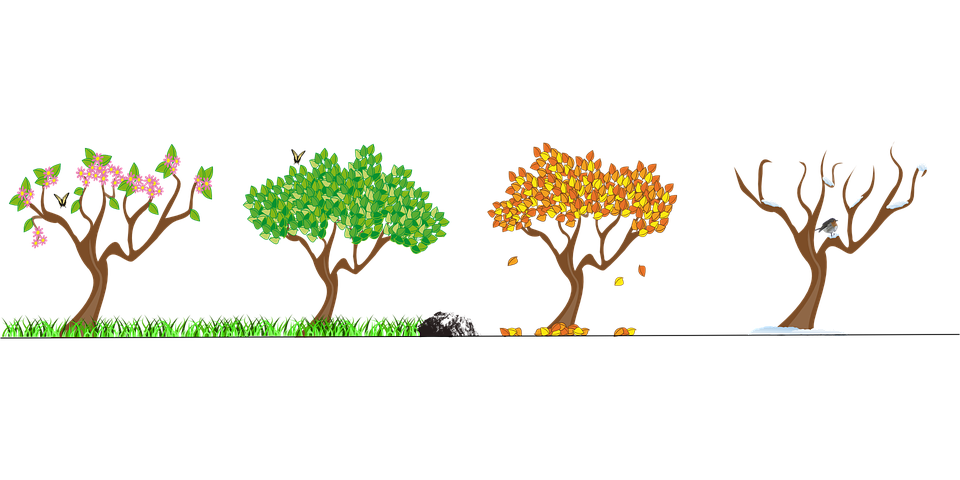 Dear Parents and Carers, Our next topic in Year 1 is Splendid Skies!Let’s put on our coats, pop up our brollies and investigate the weather.We’ll take a walk outdoors to find out about different types of weather and to look for signs of the seasons. We’ll study TV weather reports, design weather symbols, and learn about the life and work of Sir Francis Beaufort. Creative opportunities will allow us to explore weather in works of art and seasonal music! Our thinking skills will come in handy when we experiment with thermometers and comparing weather around the world.In this topic we aim to: observe changes across the four seasons, observe and describe the weather associated with the seasons, describe seasonal changes including how day length varies throughout the year, explore weather patterns around the world, discover what equipment is used to measure weather conditionsHelp your child prepare for their project
Weather is wonderful! Why not go for a walk and observe the weather? Take photographs and make notes of interesting observations. Alternatively, study a weather app together to see how symbols are used to show the weather over the coming days. You could also fly a kite in the park on different days to find out which conditions are best for kite flying!Spellings for Summer 1. We will continue to hold our spelling quiz on Friday afternoons. Literacy Get Writing and descriptive writing.ScienceSeasonal changesMathsCapacity, multiplication and division, position, and direction ArtSuncatchersGeographyWeather patterns JigsawRelationshipsREJesus and his miraclesSet 1Set 2Set 3Set 4Set 5Set 6nowhowdowntownbrownoutmouthsoundaboutair
fair
pairhairchairbaredarecaresharescared forbornshorthorsemorningmorescoreworeshorebeforesawdrawyawnclawcrawlauthorAugustdinosaurastronautdearhearnearyearfearclearbeardbearwearpearofsaidwashascomeonceyouraskisyou